Mateřská škola Květnice, K Dobročovicům 70, Květnice 250 84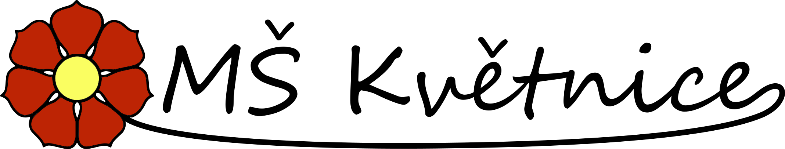 Celoroční motivační projekt s názvem:Motto školky: Náš svět je jako barevný květ, jako rozkvetlá louka, stačí přivonět……….Podklady:Rámcový vzdělávací program pro předškolní vzděláváníZákon č. 561/2004 Sb., o předškolním, základním, středním, vyšším            odborném a jiném vzdělávání Vyhláška č.14/2005 Sb., o předškolním vzděláváníVypracován a upraven: 25.8.2020Projednáno a schváleno na pedagogické poradě dne 31.8.2020, č.j.:Za Mateřskou školu Květnice vypracovala: Mgr. Ivana Huttová, Bc. Jarmila HaspalováOBSAH ŠVPObecná charakteristika školySídlo školy a místní lokalita, zahájení provozu školy Filosofie výchovně vzdělávacího programuPodmínky předškolního vzdělávání  Věcné podmínkyŽivotosprávaPsychosociální podmínkyPravidla komunikacePravidla nasloucháníPravidla spolupráceOrganizace vzděláváníPersonální a pedagogické zajištěníParticipativní a týmové řízeníPříprava na základní školuSpolupráce s rodinouLidské potřeby jednotlivce ve společnostiModel potřeb malého dítěteModel přirozených potřebCharakteristika programuDítě a jeho těloDítě a jeho psychikaDítě a ten druhýDítě a společnostDítě a svět Obsah vzdělávacího programuKurikulum Kompetence, cíle a nabídka denních činnostíRizika Tematické části Pravidla pro tvorbu třídního vzdělávacího plánu  Pravidla pro evaluaci MŠ PřílohyOBECNÁ CHARAKTERISTIKA ŠKOLYIDENTIFIKAČNÍ ÚDAJE O MATEŘSKÉ ŠKOLESÍDLO ŠKOLY A MÍSTNÍ LOKALITA, ZAHÁJENÍ PROVOZU ŠKOLYO umístění školy     Mateřská škola Květnice zahajuje svůj provoz dne 1.9.2020. Je to nová škola, jejímž zřizovatelem je Obec Květnice. Tato nová budova se nachází v těsné blízkosti Obecního úřadu, na společném pozemku. K budově náleží velká zahrada, na které jsou již vzrostlé stromy, které byly náležitě upraveny a rovněž proběhla revitalizace dle projektové dokumentace navržené zahradnickou firmou. Byly zde osázeny i nové rostliny a zaset travní porost, přidány herní prvky a picí fontánka. Na pozemku je rovněž návoz hlíny, který bude sloužit dětem k různým sportovním a venkovním aktivitám, jako je klouzání na zabudovaných skluzavkách a v zimním období jako kopec pro zimní sporty.      Mateřská škola se nachází v tichém, klidném prostředí obce Květnice, je zde nově vybudované parkoviště pro vozidla, v plánu jsou dále stojany pro jízdní kola. Obcí Květnice nevede hlavní tah do větších měst, a proto zde není velký provoz, jezdí tudy hlavně obyvatelé, kteří zde mají své domovy. V blízkosti mateřské školy se nachází útulný rybník a park s názvem Proutnice, kde se pořádají různé kulturní a společenské akce. Naše mateřská škola má velký zájem na spolupodílení se na těchto akcích, aby tak přispěla ke společenskému životu v této obci, kde společně vedle sebe žijí jak místní starousedlíci, tak nově přistěhovalí obyvatelé z jiných lokalit.     Cílem Mateřské školy Květnice je co nejintenzivnější začlenění do chodu obce tak, aby byla přínosem pro všechny obyvatele, jak mladé, tak i naše starší občany.Dispozice MŠ     MŠ má 4 třídy rozmístěné ve dvou patrech jedné budovy, přípravnu svačin a výdejnu stravy, provozní zázemí a školní zahradu. Má jeden hlavní vstup od od parkoviště, chráněný bránou, která se kvůli bezpečnosti zamyká a je opatřena zvonky do budovy, které jsou napojeny na vnitřní informační systém a na otevírání.Přízemí                                                                   1.patroOranžová třída   24 dětí                                        zelená třída 24 dětíŽlutá třída           24 dětí                                        Modrá třída 24 dětíKuchyně – přípravna, výdejna                               Hospodářka školyŘeditelna                                                                 Technická místnost                                                                                  Místnost pro zájmovou a jinou činnostFILOSOFIE VÝCHOVNĚ VZDĚLÁVACÍHO PROGRAMU       Na louce se odehrává spousta příběhů. Je to místo pro hru, zkoumání a pozorování. Rostou zde zajímavé rostliny, které svou rozmanitostí vybízejí k jejich obdivu a respektu. Naše děti jsou také takovými rozmanitými rostlinami, které musíme respektovat a obdivovat. Pokud potřebují při růstu pomoct, jsme vždycky nablízku, abychom je mohli podpořit a povzbudit. Vycházíme z potřeb a možností jednotlivých dětí.      Kořeny našich dětí se vytvářejí tam, kde se cítí být přijímány a respektovány. Dovolme jim cítit, aby byly oceněny, podporovány a přijímány takové, jaké jsou.Filosofií naší nové mateřské školy je především podpora osobnosti dítěte a respektování všech jeho potřeb. Uvědomujeme si, že každé dítě vychází ze svého specifického prostředí, které je často velmi odlišné, a proto je potřeba ke každému přistupovat velmi individuálně. Snažíme se dětem poskytovat pocit bezpečí a jistoty, které jsou pro něj v tomto období důležité. Nepodporujeme soutěživost, snažíme se o to, aby pochopily, že není potřebné dorazit do cíle za každou cenu jako první. Dítě se stává silným, má-li v sobě zdroj jistoty a důvěry ve vlastní možnosti.  Každé dítě má právo na to, aby jeho role v kolektivu byla respektována a bylo přijímáno za rovnocenného partnera, který má mezi ostatními své místo.V naší nové mateřské škole chceme uplatňovat především na tyto zásady:V prvních letech života se vytvářejí základní struktury osobnostiDěti jsou bytostmi s vlastní povahou, temperamentem, potřebami, přáními, změnami náladyNapodobují chování dospělých, chováme se k nim tak, jak bychom chtěli, aby se ony chovaly k námDůležitá je trpělivost, ale také umění říkat „ne“, tímto způsobem děti pochopí, že se je snažíme chránit před jejich omylyNaslouchání je jednou z důležitých součástí při výchově, stejně jako důslednost a dodržování slovaKaždý má právo dělat chyby, učíme se vzájemně omlouvat, uděláme-li chybuKaždé dítě je jedinečné, každému je potřeba znovu pomáhat začít, pokud se mu nedaříPonížené dítě se ničemu nenaučí, kritika není na místě, chybami se všichni učíme a není potřeba je zdůrazňovat, nestavíme na slabosti, ale na síleLáska ke knihám je důležitá, je důležité dětem ukazovat potěšení z četby, podporujeme čtení a vyprávění, fantazie je důležitá v životě každého z násCíl pedagogů: Pedagogičtí pracovníci mají zájem o svůj odborný růst, soustavně se dále vzdělávají. Jsou si vědomi toho, že výchova a vzdělávání předškolních dětí v mateřské škole vyžaduje odborný, vysoce citlivý a maximálně odpovědný pedagogický přístup. Všichni učitelé školy neustále usilují o vytváření partnerských vztahů mezi školou a rodinou. Chovají se a jednají profesionálním způsobem – v souladu se společenskými pravidly, pedagogickými a metodickými zásadami výchovy a vzdělávání předškolních dětí.Cíl naší školy: Jedním z nejdůležitějších cílů našeho vzdělávacího programu je navazování a udržování přátelského, kamarádského a tvořivého ovzduší, kde se cítí dobře všichni, ti, kdo do naší MŠ přicházejí – především děti, rodiče a personál MŠ. Každému nově přijatému dítěti je věnována individuální péče a adaptační proces je poskytován tak, aby se dětem co nejvíce usnadnil pobyt v novém prostředí. „Není nejdůležitější to, co dítě umí, ale jak se cítí a co prožívá"Rovněž je naším cílem zapojení do projektu EU a v rámci personálního posílení našeho týmu o školní asistenty ze šablon OPVVV, podpora vzdělávání pedagogů v kurzech zaměřených na individualizaci vzdělávání v praxi mateřské školy, na pedagogickou diagnostiku a na sdílení zkušeností pedagogů z různých škol prostřednictvím návštěv.PODMÍNKY PŘEDŠKOLNÍHO VZDĚLÁVÁNÍVěcné podmínky:     Všechny 4 třídy a šatny jsou vybaveny novým nábytkem, nábytek má dostatečné množství dětem dostupných polic a úložných prostor pro hračky. Jsou dodrženy hygienické normy pro výšku stolů a židliček. Třídy jsou dovybaveny drobným nábytkem, což jsou hrací koutky, kuchyňky, obchod, jsou vybaveny pro začátek různými hračkami pro všechny věkové skupiny. Snažíme se vybavit jednotlivé třídy v souladu s přírodními materiály, preferujeme přírodní stavebnice pro podporu fantazie a tvořivosti dětí, aby děti měly prostor pro kreativní společné tvoření a hru. Před vstupem do tříd jsou nástěnné dřevěné hrací prvky. V prostorách tříd je ponechán prostor pro cvičení a hry. V budově MŠ je jeden společný sklad určený pro pomůcky, výtvarné potřeby a jiný materiál potřebný pro práci s dětmi.     Jelikož je mateřská škola nově postavena a otevírána, ostatní vybavení se bude realizovat průběžně, dle potřeb jednotlivých tříd. Nyní je vybavena piany v každé třídě a základními hudebními nástroji, bude se dovybavovat. Na zahradě jsou vybudovány některé herní prvky a také se chystá realizace dalších projektů a přírodních prvků, naše představa je vybudovat zahradu jako „oázu inspirace“ v přírodním stylu, kde se děti samy naučí starat o rostliny a budou se moci sami podílet na ochraně přírodních krás. Ke Květnici také neodmyslitelně patří květiny, proto se budeme snažit pěstovat rozmanité druhy květin všelijakých barev, které každé zahradě dodají na barevnosti a kráse.     Zahrada disponuje vlastním hygienickým zařízením a pro potřeby zajištění pitného režimu slouží picí fontánka uprostřed zahrady.      V mateřské škole je možnost připojení k síti Wi-Fi, žaluzie a otevírání budovy je realizováno přes mobilní aplikaci v telefonech, které mají učitelé ve třídách. Nemáme k dispozici interaktivní technologie a nadále bychom chtěli zachovat školu bez těchto prvků, kterými jsou děti přehlceny v domovech a které nejsou pro předškolní vzdělání nezbytně nutné. Smyslem pobytu dětí v MŠ je socializace, společná hra a rozvoj kreativity, IT chceme používat ve velmi omezené míře.       Ke každé třídě MŠ patří vlastní šatna a sociální zařízení s oddělenými WC a sprchou. Děti se zouvají v přízemí, do šaten jdou přezuté ve vlastních přezůvkách.       V denním programu je respektována individuální potřeba aktivity spánku a odpočinku jednotlivých dětí. Dětem s nižší potřebou spánku – předškolákům jsou nabízeny jiné zájmové a klidné činnosti, probíhají činnosti související s přípravou na vstup do ZŠ.      Stravování je zajišťováno dovozem jídel obědů ALMED servisem, která se dlouhá léta zabývá stravováním pro různé instituce a také stravováním předškolních dětí. Strava je převážena v termo nádobách. Pomocná kuchařka jídlo zkontroluje, změří teplotu pokrmu a poté postupně vydá v jednotlivých třídách. Příprava dopolední a odpolední svačinky se provádí v kuchyňce MŠ, nahoru se vozí výtahem.      V horní výdejně a přípravně je umístěna pračka se sušičkou a sklad potravin. Zde má také vyhrazený prostor pro práci hospodářka školy, která zodpovídá za sklad a objednávání potravin a tvoří jídelníček s přihlédnutím ke spotřebnímu koši a zdravé výživě dle platných norem.Životospráva dětí:      Dětem poskytujeme plnohodnotnou stravu – 3x denně a zajišťujeme vhodnou skladbu jídelníčku podle výživových norem. Je dodržována technologie přípravy pokrmů a nápojů. Mezi jednotlivými pokrmy jsou vhodné časové intervaly. Děti do jídla nenutíme, ale snažíme se, aby alespoň stravu ochutnaly. Velký důraz klademe na pitný režim. Děti mají stále k dispozici ve třídě dostatek tekutin, mohou se samy obsloužit. Na zahradě mají k dispozici pítko s pitnou vodou.      Stolování má být pro děti doba pohody, pochutnání a tichého popovídání. Při stolování preferujeme samostatnost dětí, děti mají na jídlo dostatek času, aby děti neměly nedostatek nebo nadměrné množství jídla, mají možnost si volit velikost porce (komunikují s paní kuchařkou, která jim porci chystá na talíř). Společná jídla mají velký význam, mohou vydatně pomáhat v utužování vazeb, dávají dítěti pocit klidu a bezpečí. Ve všech třídách je zaveden pitný režim, který v souladu s jídelníčkem zahrnuje ovocný čaj slazený, neslazený, vitamínové nápoje nebo vodu (mléčné nápoje jsou zařazovány především při dopolední či odpolední svačině). Pedagogové poskytují dětem přirozený vzor.Psychosociální podmínky:      V mateřské škole je záměrem zajistit pravidelný řád, natolik flexibilní, aby umožňoval organizaci činností v průběhu dne přizpůsobit potřebám dětí a aktuální situaci. Dětem musí být umožněn dostatečný pobyt venku, na vycházkách i na zahradě.Program venkovních her a vycházek přizpůsobíme kvalitě ovzduší či jiných přírodních překážek. V denním programu musí být respektována individuální potřeba aktivity spánku a odpočinku jednotlivých dětí. Dětem s nižší potřebou spánku jsou nabízeny jiné zájmové a klidné činnosti u stolečků /např. individuální práce s jednotlivci/.Všichni zaměstnanci školy respektují individuální potřeby dětí, reagují na ně a napomáhají jejich uspokojování. Pedagog je uznalý a dostatečně oceňuje a vyhodnocuje konkrétní projevy. Ve vztazích mezi dospělými a dětmi se má projevovat vzájemná důvěra, tolerance, ohleduplnost, vzájemná pomoc. a podpora.Organizace vzdělávání:     Denní program tvoří běžný denní řád, s nímž se děti i rodiče seznámí. Je pružný a umožňuje reagovat na neplánované situace. Složení dětí ve třídě je heterogenní, sourozenci mohou být v případě žádosti zákonných zástupců umístěni spolu ve třídě.       Ve třídách v přízemí – Žlutá a Oranžová jsou umístěny děti od 3 do 4 let. V horních třídách zelené a Modré třídě jsou děti v rozmezí od 3 do 6 let. V zelené třídě jsou všechny děti předškolní, děti s odkladem školní docházky a děti 4 až 5leté.      Děti mladší se učí od starších dětí pozorováním a starší děti se učí ohleduplnosti k mladším dětem. Dítě si zvolí, zda si bude hrát samo, s kamarády a vybere si činnost, která ho zajímá.Ráno při scházení se děti věnují individuální spontánní volné hře, poté následují rituály úklidu, společného vytvoření kruhu a je uskutečňována řízená činnost, dle TVP.  Po svačince budou děti pokračovat v činnostech, které jim jsou nabídnuty nebo budou dokončovat, co nestihly nebo mají samostatnou volbu. Respektuje se vlastní tempo dítěte.      Vytváříme program zaměřený na dítě tak, aby proces výchovy a vzdělávání odpovídal věku dítěte, jeho individuálním potřebám a zájmům. Organizace dne je plně v kompetenci pedagogů.Personální a pedagogické zajištění: Pedagogové     Mateřská škola má plné personální obsazení kvalifikovanými pracovníky. Někteří z pedagogů mají již dlouholeté zkušenosti, někteří jsou čerstvě vystudovaní a ještě studují. Všichni mají velkou chuť a práce s dětmi je baví, věnují se jí s plným nasazením.     Ve škole je vytvořen kolektiv 10 pedagogických pracovníků, na dopolední pobyt venku se překrývají.      Pracovní tým funguje na základě jasně vymezených a společně vytvořených pravidel. V čele týmu stojí ředitelka školy. Má také svého pověřeného statutárního zástupce. Při vedení MŠ pracuje také školní hospodářka. Služby pedagogů jsou organizovány takovým způsobem, aby byla vždy a při všech činnostech zajištěna dětem optimální pedagogická péče. Pedagogové jednají, chovají se a pracují profesionálním způsobem.Pomocný personál3 uklízečky – zajišťují úklid, čistotu a pomoc při běžných denních činnostech a v kuchyni.Hospodářka školy zajišťuje ekonomické záležitosti školy, výběr peněz od rodičů, hlídání odhlašování stravy, hlásí počet jídel do vývařovny a pomocné kuchařce, úzce s nimi spolupracuje. Má na starost objednávání jídla do skladu a zodpovídá za stav. Je pomocnou silou vedení MŠ a spolupracuje s pomocným personálem.Příprava na základní školu:      Vstup do základní školy znamená pro dítě a pro celou rodinu velkou životní změnu. Učí se cíleně pracovat, poslouchat, soustředit se a plnit zadané úkoly.V novém prostředí se najednou spoléhá samo na sebe. Proto je jeho příprava na školu důležitá, jak ze strany mateřské školy, tak i rodiny.      Předškoláci jsou v naší MŠ v letošním roce soustředěni do Zelené třídy, kde se jim budou věnovat zkušení pedagogové, kteří mají s předškolní přípravou dostatečné zkušenosti a potřebnou kvalifikaci.  předškoláků naší MŠ. Dětem budou k dispozici pracovní listy k rozvoji grafomotorických dovedností a matematických schopností. Činnosti jsou rozděleny do bloků, kde se děti postupně zdokonalují v oblasti řečových dovedností, motorické, senzomotorické koordinaci a rozumových schopností. V závěrečné části předškoláci budou pracovat s pracovními sešity. Upevňuje si tak soustředěnost, pozornost a pracovní návyky. Na konci roku budou mít všichni vlastní portfolia, rodiče se mohou kdykoli informovat o tom, jaké činnosti jsou s dětmi prováděny a jak jejich dítě činnosti zvládá, v čem je potřeba ještě pokračovat intenzivněji. Rádi bychom navázali spolupráci se ZŠ Úvaly, na čemž budeme postupně pracovat.Spolupráce s pedagogicko -psychologickou poradnou a Speciálně pedagogickým centrem:     V rámci východočeského kraje budeme samozřejmě spolupracovat s poradenskými pracovišti. Pokud má pedagog podezření, že by dítě měl vidět odborný pracovník, aby byla doporučena další práce s dítětem, informuje ředitelku školy a ta si sjedná schůzku se zákonnými zástupci. Těm jsou předány kontakty a doporučení na psychologické vyšetření. Do poradny jsou také posílány děti, jež se jeví jako nezralé pro nástup do ZŠ, další domluva probíhá ve spolupráci rodičů, psychologa a pedagogů.Spolupráce s rodinou:      Naší snahou je spolupracovat s rodinou, posilovat pocit jistoty, sebedůvěry, a aby vztah mezi rodičii učiteli byl partnerský, vstřícný, aby rodiče nabývali důvěry v MŠ a přenášeli jí na dítě. Rodiče se mohou krátce informovat o svých dětech při denním setkávání s učiteli (vždy s ohledem na bezpečnost přítomných dětí!!!) rozsáhleji formou konzultace. Rodiče mají právo nahlížet do všech materiálů, které se týkají jejich dítěte, současně je nutné zdůraznit, že všechny informace a poznatky o dětech jsou důvěrné a nesmí být bez vědomí rodičů poskytovány dalším osobám a institucím. Nabízíme poradu a odbornou pomoc při řešení případných problémů dětí.Naším cílem je vytvořit důvěryhodné prostředí pro děti a také pro rodiče, vždy jsou vítáni a jakákoli spolupráce s rodiči je maximálně vítána. Naší snahou je, aby tato škola v malé obci byla otevřená rodičům i ostatním, kteří se chtějí jakýmkoli způsobem zapojit do chodu a také abychom my společně s dětmi mohli přispět k vzájemně hezkému vztahu všech obyvatel Květnice.Nabídka doplňkových akcí a aktivit       Mateřská škola chce poskytnout dětem kromě Školního vzdělávacího programu i doplňující programy a aktivity. Tyto programy jsou zaměřené k určitému tématu, které jsou realizovány v rámci celé školy, sdružují děti a účelně doplňují hlavní vzdělávací nabídku. Je to standardní i nadstandardní péče, např. Školka v přírodě v malebné obci na Vysočině Vřesníku, plavecký kurz v Čelákovicích, různé zájmové kroužky.Zájmové kroužky budou probíhat přímo v prostorách školky. Děti mohou rozvíjet svůj talent, fantazii, zručnost, zasportovat si nebo se jen tak pobavit a naučit se novým dovednostem, pohrát si.LIDSKÉ POTŘEBY JEDNOTLIVCE VE SPOLEČNOSTI SVĚTA      Mateřská škola se snaží co nejlépe uspokojit všechny přirozené potřeby dětí. Prostředky k uspokojování potřeb si volíme na základě svých poznatků o potřebách konkrétních dětí i dospělých lidí kolem nich. Využíváme přitom obecné modely, které slouží jako vodítko ke kontrole pohody a spokojenosti dětí i dospělých.Motivace stimuluje chování, aktivizuje, podněcuje, usměrňuje ji, dává mu smysl. Dle potřeb můžeme zhodnotit, jak jsou uspokojovány potřeby jednotlivců patřící k různým skupinám lidí. Proto i ve škole musíme vytvořit takové podmínky, aby umožňovaly uspokojení všech okruhů potřeb, aby se děti mohly efektivně učit a učitelé efektivně vyučovat. Pro pocit pohody a zdraví je nezbytné dbát, aby byly přítomny podmínky pro jejich komplexní uspokojování.Model potřeb malého dítěte podle Langmeiera a Matějčka:1. potřeba určitého množství, kvality a proměnlivosti vnějších podnětů2. potřeba určité stálosti, řádu a smyslu v podnětech3. potřeba prvotních citových a sociálních vztahů4. potřeba identity5. potřeba životní perspektivyModel přirozených lidských potřeb A.Maslowa:Maslowovo třídění je univerzální (stejnými kritérii je možné měřit uspokojování potřeb jednotlivců bez ohledu na věk či etnikum). Je hierarchické – uspokojení potřeb ve vyšší poloze pyramidy je závislé na uspokojení potřeb uvedených v poloze nižší.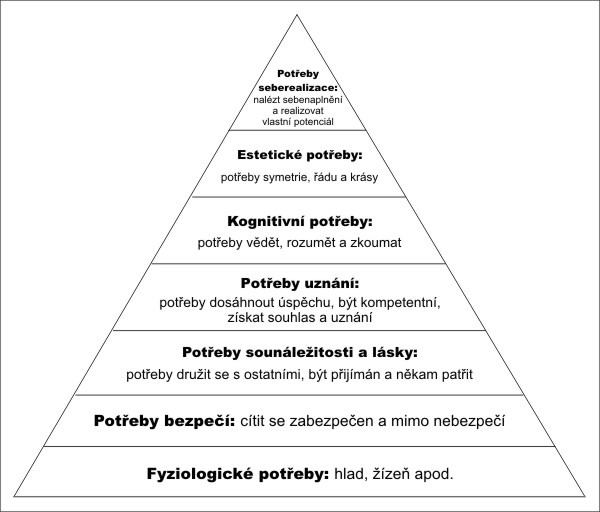 CHARAKTERISTIKA PROGRAMU     Školní kurikulum (dále jen ŠK MŠ) je v souladu s Rámcovým programem pro předškolní vzdělávání (VÚP Praha 2010) v mateřské škole (Nakladatelství TAURIS). Školní kurikulum vytvořila ředitelka školy společně se zástupkyní, byl schválen na pedagogické poradě všemi pedagogy. Je koncipován pro začínající MŠ, tedy s ohledem na to, že provoz M%S teprve bude zahájen a je nastaven tak, jak by mohl vypadat. V průběhu chodu zařízení bude aktualizován dle reálných situací a nabytých zkušeností.       Školní vzdělávací program s názvem: „Louka plná kvítí“ je realizován od 1.9.2020, platnost ŠK MŠ – tři školní roky, tj. do 31.8.2022.       Vzdělávání je uskutečňováno ve všech činnostech a situacích, které se v průběhu dne vyskytnou, vyváženým poměrem spontánních a řízených aktivit. Specifickou formu představuje didakticky cílená činnost, ve které pedagog s dítětem naplňuje konkrétní vzdělávací cíle formou záměrného i spontánního učení. Toto učení zakládáme na aktivní účasti dítěte, založené na smyslovém vnímání, prožitkovém a interaktivním učení, zpravidla ve skupinách a individuálně. Omezujeme učení předáváním hotových poznatků a slovních poučení. Všechny činnosti obsahují prvky hry a tvořivosti. Vzdělávací působení je otevřený systém rozvíjející každé jednotlivé dítě. Při vzdělávací činnosti je upřednostňováno prožitkové učení – zásada "být při tom" - mít možnost slyšet, vidět, dotýkat se, prožívat. Mateřská škola nabízí a poskytuje dětem vytvoření podmínek pravidel. Pravidla si děti vytváří samy pod vedením paní učitelek a jsou vyjádřena piktogramy v jednotlivých třídách. Pravidla napomáhají k tomu, aby dítě, které končí docházku do mateřské školy, bylo připraveno na bezproblémový vstup do základní školy.Pedagogové se snaží respektovat prioritu výchovného působení rodiny, respektují individuální zvláštnosti dětí.  Výchovné působení je chápáno jako integrační proces rodiče – dítě – pedagog. Zkušenosti a poznatky získává dítě v činnosti. VZDĚLÁVACÍ OBLASTIMá zakomponovaný povinný obsah pěti vzdělávacích oblastí, které reflektují vývoj dítěte, jeho přirozený život, zrání i učení.Tyto oblasti jsou nazvány.I. Dítě a jeho tělo Oblast: BiologickáII. Dítě a jeho psychikaOblast: PsychologickáIII. Dítě a ten druhýOblast: InterpersonálníIV. Dítě a společnostOblast: Sociálně kulturníV. Dítě a světOblast: EnvironmentálníCíle předškolního vzdělávání:I. Dítě a jeho tělouvědomění si vlastního tělarozvoj pohybových schopností a zdokonalování dovedností v oblasti hrubé i jemné motorikyrozvoj a užívání všech smyslůrozvoj fyzické a psychické zdatnostiosvojení si věku přiměřených praktických dovednostíosvojení si poznatků o těle a jeho zdraví, o pohybových činnostech a jejich kvalitěosvojení si poznatků a dovedností důležitých k podpoře zdraví, bezpečí, osobní pohody i pohody prostředí vytváření zdravých životních návyků a postojů jako základů zdravého životního styluII. Dítě a jeho psychikaJazyk a řečrozvoj řečových schopností a jazyk dovedností receptivních i produktivníchrozvoj komunikativních dovedností a kultivovaného projevuosvojení si některých poznatků a dovedností, které předcházejí čtení i psaní, rozvoj zájmu o psanou podobu jazyka i další formy sdělení verbální i neverbální/ výtvarné, hudební, pohybové, dramatické /Poznávací schopnosti a funkce, představivost a fantazie, myšlenkové operacerozvoj zpřesňování a kultivace smyslového vnímání, přechod od názorného myšlení ke slovně logickému, rozvoj paměti a pozornostirozvoj tvořivosti / myšlení, řešení problému, tvořivého sebevyjádření /posilování přirozených poznávacích citů / zvídavosti, zájmu, radosti z objevování apod./vytváření pozitivního vztahu k intelektuálním činnostem a k učení, podpora a rozvoj zájmu o učeníosvojení si elementárních poznatků o znakových systémech a jejich funkcí / abeceda, čísla /vytváření základů pro práci s informacemiSebepojetí, city a vůlepoznávání sebe sama, rozvoj pozitivních citů ve vztahu k sobě / uvědomění si vlastní identity, získání sebevědomí, sebedůvěry, osobní spokojenosti /získání relativní citové samostatnostirozvoj schopnosti sebeovládánírozvoj schopnosti citové vztahy vytvářet, rozvíjet a city plně prožívatrozvoj poznatků, schopností a dovedností umožňujících pocity, získané dojmy a prožitky vyjádřitrozvoj a kultivace mravního i estetického vnímání, cítění a prožívánízískání schopnosti záměrně řídit svoje chování a ovlivňovat vlastní situaciIII. Dítě a ten druhýseznamování s pravidly chování ve vztahu k druhémuosvojení si elementárních poznatků, schopností a dovedností důležitých pro navazování a rozvíjení vztahů dítěte k druhým lidemposilování prosociálního chování ve vztahu k ostatním lidemvytváření prosociálních postojů / rozvoj soc. citlivosti, tolerance, respektu, přizpůsobivosti.rozvoj interaktivních a komunikativních dovedností verbálních i neverbálníchrozvoj kooperativních dovednostíochrana osobního soukromí a bezpečí ve vztazích s druhými dětmi i dospělýmiIV. Dítě a společnostpoznávání pravidel spolek. soužití a jejich spoluvytváření v rámci přirozeného sociokulturního prostředí, porozumění základním projevům neverbální komunikacerozvoj schopnosti žít ve společenství ostatních lidí / spolupracovat / a přijímat základní hodnoty v tomto společenství uznávanérozvoj základních kulturně společné. postojů, návyků a dovedností, rozvoj schopnosti projevovat se autenticky, chovat se autonomně, prosociálně a aktivně se přizpůsobovat společné. prostředí a zvládat jeho změnyvytvoření povědomí o mezilidských morálních hodnotáchseznamování se světem lidí, kultury a umění, osvojení si základních poznatků o prostředí v němž dítě žijevytváření povědomí o existenci ostatních kultur a národnostívytvoření základů aktivních postojů ke světu a životu a pozitivních vztahů ke kultuře a uměnírozvoj společenského i estetického vkusuV. Dítě a světseznamování s místem a prostředím, ve kterém žije, vytváření pozitivního vztahu k němuvytváření elementárního povědomí o širším přírodním, kulturním i technickém prostředí,  o jejich rozmanitosti, vývoji a neustálých proměnáchpoznávání jiných kulturpochopení, že změny způsobené lid.činností mohou prostředí chránit a zlepšovat, ale také poškozovat a ničitosvojení si poznatků a dovedností potřebných k vykonávání jednoduchých činností v péči o okolí při spoluvytváření zdravého a bezpečného prostředí a k ochraně dítěte před jeho nebezpečnými vlivyrozvoj úcty k životu ve všech jeho formáchrozvoj schopnosti přizpůsobovat se podmínkám vnějšího prostředí i jeho změnámvytvoření povědomí o vlastní sounáležitosti se světem, živou a neživou přírodou, lidmi, společností, planetou ZemíOBSAH VZDĚLÁVACÍHO PROGRAMU	Tematický blok je sestaven ze čtyř témat. Jednotlivá témata obsahují šest podtémat, která jsou rozpracovaná ve třídním vzdělávacím plánu (TVP), dle cílů, kompetencí, očekávaných výstupů a rizik. Při každém rozpracování jsou respektovány požadavky na rozvoj osobnosti dítěte.TÉMATICKÉ ČÁSTI      Jsou plánovány a realizovány přímo ve třídách a jsou popsány v třídním vzdělávacím plánu (TVP). Tematické části jsou dětem blízké, srozumitelné a přiměřené jejich věku, vážou se k aktuálním zážitkům dětí. Název tematické části a stanovení činností upřesňuje učitel ve své kmenové třídě. Délka časového období a realizace tematické části je uvedena v organizaci programu, ale je také odvozena od náročnosti tématu a vychází z podmínek jednotlivých tříd. Při plánování tematické části vycházíme z podmínek třídy a z evaluace předcházející části. Volba tematické části je stanovena učiteli v jednotlivých třídách a zpravidla nebývá v daném časovém úseku jednotná pro všechny třídy MŠ. Při plánování zařadí všechny třídy v MŠ ve stejném termínu akce, které jsou stanoveny v ročním plánu. Tím vzniká provázanost celoročního motivačního projektu.PRAVIDLA PRO TVORBU TŘÍDNÍCH VZDĚLÁVACÍCH PLÁNŮ       Školní vzdělávací program pro předškolní vzdělávání, (ŠK MŠ) je uložen v jednotlivých třídách. ŠK MŠ je společné pro všechny třídy a třídní vzdělávací plán (TVP) si tvoří učitelé na základě konkrétních podmínek tříd a tím se i liší od ostatních tříd. Při plánování činností dětí berou učitelé v úvahu, že vzdělávání je vázáno k obecným potřebám daným věkem, tak i k individuálním potřebám a možnostem jednotlivých dětí. Při plánování didaktických postupů upřednostňujeme:Metody:komunitní kruhkomunikační kruhprožitkové učenívyužití přirozených situacíČinnosti:spontánní hra, námětové hry, kooperativní hryexperimentovánípráce s knihami a encyklopediemivýtvarné a pracovní činnosti (práce s přírodním materiálem)hudební a pohybové činnostigrafomotorikapředmatematické představypředčtenářské dovednostirozvoj poznáníkomunikativnost, logopedická prevenceherní aktivity, zájmová činnostPRAVIDLA EVALUACE V MATEŘSKÉ ŠKOLE      Práce s „Rámcovým vzdělávacím programem pro předškolní vzdělávání“, který je směrodatný dokument a který stanovuje pravidla pro vzdělávání dětí předškolního věku sebou přináší i funkční hodnocení a evaluaci. Smyslem evaluace je posunout naši práci směrem ke zvýšené kvalitě, odstraňovat nežádoucí návyky a neefektivní způsoby práce.Techniky k získání informací jsou rozhovory, diskuse, porady, hospitace.Přehled evaluační činnosti školy je přehledem o tom, jak naše škola a její pedagogové pracují se zpětnou vazbou a je zaměřena na:Přehledy činností, které probíhají na úrovni školy.Přehled činností, které probíhají na úrovni tříd.Přehled o sledování a hodnocení výsledků vzdělávání u dětí.Úroveň školy:      Provádí ředitelka MŠ, která sleduje a vyhodnocuje průběžně a opakovaně podmínky, a to jednak materiální, bezpečnostní, ale především pedagogické, psychosociální, hygienické podmínky týkající se pedagogického stylu, forem, metod práce a dodržování stanovených zásad.1x 3 roky – funkčnost ŠVP – učitelé1x ročně – efektivita podtémat ŠVP – učitelé 1x za 3-4 měsíce – hospitace, ředitelka, zástupkyně6x ročně práce školy na pedagogických poradáchDvakrát ročně hodnocení dětí, dle programu používaného v MŠ Květnice – Správa MŠ.K tomuto komplexnímu vyhodnocení práce školy, zaměří evaluaci na následující oblasti:Naplňování cílů programu.Kvalitu podmínek vzdělávání.Způsob zpracování a realizace obsahu vzdělávání. / Vyhodnotíme nejprve vzdělávací obsah na úrovni tříd a teprve potom jako celkové vyhodnocení MŠPráci pedagogůVýsledky vzdělávání.II.   Úroveň třídy:      Každý pedagog si v rámci vlastní tvorby vlastního Třídního vzdělávacího programu může vytvořit svůj systém evaluace / co se chce dozvědět, proč, jaký přínos očekává podle těchto stanovených pravidel Denní evaluaceKdykoliv v průběhu si můžeme položit otázky a operativně korigovat své působení směrem k požadované kvalitě – jakých výsledků bylo dosaženo, jak se pracovalo uč., co se povedlo či nepovedlo, co se osvědčilo, jaké problémy se ve vzdělávací práci objevily, co si děti odnesly.1. Denní zápis /evaluace / do třídní knihy.Pedagog zapisuje denně zápis do elektronické třídní knihy2. Zpětné vazby Pedagogové si předávají informace, cenná je zpětná vazba – jednotnost působení. Rodiče jsou pravidelně a dostatečně informováni o všem, co se v mateřské škole děje.3. Evaluace tematické oblastiVyhodnocení provádějí pedagogové na začátku školního roku 1x za týden po sléze1x za dva – tři měsíce dle evaluační tabulky po zpracování tematické oblasti.K evaluaci pomůže hodnotící tabulka. Při kontrole dojdeme k závěru, že v celku byly splněny všechny cíle nebo téměř všechny cíle. Které se nezrealizovaly nebo byly jen minimálně splněny si poznamenáme a přesuneme na vhodnější dobu nebo do jiného bloku. Pro všechny bloky jsou jiné časové prostory, neboť každý blok vyžaduje jinou dobu. Po ukončení bloku provedeme závěrečnou evaluaci, pedagog zhodnotí celkový průběh zvolené metody, postupy a zejména pak vzdělávací přínos a následně pak vyvodí závěry pro další práci.Sebereflexe: hodnocení sebe samaPedagog se ohlíží za sebe, rozmýšlí své kroky, sleduje výsledky a samostatně je hodnotí a porovnává s obecnými požadavky. Tento postup klade vysoké nároky na pravdivost a upřímnost učitelů vůči sobě. Pokud si odpoví kladně, získá větší jistotu a uspokojení ve své práci. Neuspokojivé odpovědi by měly být motivací ke změně.V druhém čtvrtletí II. pololetí, (březen) vypracují pedagogové komplexní „Sebereflexi“ 1x za 2 roky.Kritéria – SebereflexePlánování na tříděDiagnostikaProžitkové učeníKomunikace a interakce s dětmiSpolupráceDalší vzděláváníShrnutíIII.   Hodnocení vzdělávacích výsledků dětí      Pedagog sleduje rozvoj a osobní vzdělávací pokroky u každého dítěte zvlášť a důležité informace dokumentuje, vyhodnocuje a tím mu zajistí odpovídající podporu v rozvoji a učení. Tyto záznamy jsou zcela důvěrné a přístupné pouze pedagogům v MŠ a rodičům. S osobnostními listy jsou rodiče seznámeni vždy v 1. pololetí (leden-únor) a ve 2. pololetí (květen. Kopie osobnostních listů je rodičům osobně předána, nahlížení do osobnostního listu ztvrdí svým podpisem.Přehled o rozvoji dítěte / osobnostní listy /2x ročně hodnocení individ. rozvoje dětí, hodnocení vlastní práce, výsledky vzděláváníIVP (u „potřebných“ dětí) - průběžné zaznamenávání výsledků, hodnocení, závěry  Portfolio dítěte / výkresy, kresba postavy, grafomotorické listy, Jiráskův test u předškolních dětí – Orientační test školní zralosti /Každý pedagog si může zvolit svůj systém, formu, rozsah a způsob záznamů.Charakteristiku dítěte zhodnotí pedagog podle předem stanovených kritérií 2x ročně.záznamy z pozorování (měsíční – systematické sledování a hodnocení pokroků rozvoje dítěte)kresba lidské postavygrafomotorikaprůběžný záznamJiráskův testNa konci školního roku / i pololetní hodnocení / vypracují pedagogové komplexní„Závěrečné hodnocení vzdělávacích celků“Kritéria – Závěrečné hodnocení vzdělávacích celkůSložení třídyNaplňování cílů programu, úroveň vzdělávacího procesuKvalita podmínek vzděláváníVýsledky vzděláváníVýsledky dětí odcházejících do ZŠPráce pedagogůZávěrTechniky a formy vyhodnocování: pozorování projevů dětí, rozbor výsledků dětských prací, porovnávání výsledků činností, průběžné poznámky v plánu, průběžné hodnocení témat, písemné hodnocení, zaznamenávání do hodnotících formulářů /osobnostních listů/slovní hodnocení na poradách, rozhovory mezi učitelkami a s rodiči apod.IV. Vnější systém (hodnocení ze strany rodičů, pedagogů ZŠ, dalších odborníků včetně ČŠI) Úroveň školy 1x ročně – zhodnocení, diskuse nad výsledky s pedagogy MŠ  Úroveň třídy každodenní ohlas rodičů při osobních kontaktech Úroveň dětí každodenní ohlas rodičů při osobních kontaktech SYSTÉM EVALUACE V TABULCE PŘÍLOHYNěkteré přílohy nejsou přístupny pro rodiče, neboť obsahují interní záležitosti MŠ.Třídní vzdělávací plánRoční plán – Prováděcí plán, který obsahuje priority pro daný školní rokPlán školních akcí Seznamy dětíPracovní doba uč.Hospitační činnostiKritéria pro evaluaciSebereflexeZprávy o činnosti mateřské školyDalší směrnice a organizační řády vydané ředitelkou MŠAktualizace Školního vzdělávacího plánu  V Květnici, dne:  31.8.2020Mgr. Ivana Hurtová, ředitelka MŠ Druh školy Mateřská škola Typ školy Celodenní s pravidelným provozem Název školy Mateřská škola Květnice příspěvková organizace Obsah vzdělávání RVP pro předškolní vzdělávání (Rámcově vzdělávací program) Obor vzdělávání Vlastní ŠVP pro předškolní vzdělávání (Školní vzdělávací program) Název ŠVP , Louka plná kvítí“ Motto školy  Náš svět je jako barevný květ, jako rozkvetlá louka, stačí přivonět. Kapacita školy 96 dětí  Počet tříd 4 Provozní doba školy 7.00 – 17.30 h Adresa školy Mateřská škola Květnice, K Dobročovicům 70, Květnice 250 84příspěvková organizaceTelefon 725 763 552E-mailWebové stránky reditelna@mskvetnice.cz www.mskvetnice.czIČO 09 11 75 98Ředitelka Mgr. Ivana Huttová Zřizovatel OBEC KVĚTNICE  K Dobročovicům 35 250 84 KvětniceČíslo jednacíPlatnost ŠVP Platnost ŠVP je 3 roky od 1.9.2020ORGANIZACE VZDĚLÁVÁNÍ7:00-8:30Příchod dětí do mateřské školy, předávání dětí pedagogickým pracovníkům do třídy, volné spontánní zájmové aktivity8:30 – 9.00Pohybové aktivity, řízená činnost dle vedení učitelů, výtvarné a jiné činnosti, hudební činnost atd.  9.00 – 9.30Dopolední svačina, hygiena9:30-10:00 Činnosti a aktivity dětí řízené pedagogickými pracovníky zaměřené především na hry     a zájmovou činnost, práce ve skupinách, s jednotlivci, volné hry 10:00-12:00 Pobyt dětí venku, případně náhradní činnost/nepříznivé počasí/12:00-12:3012.30 – 13.00ObědOdchod dětí, které nezůstávají do svačiny domů12:30-14.00Osobní hygiena, spánek a odpočinek dětí respektující rozdílné potřeby dětí,Individuální práce s dětmi s nižší potřebou spánku, literární chvilka, četba14:15-14:45Odpolední svačina, osobní hygiena14:45-17:30Volné činnosti a aktivity dětí řízené pedagogickými pracovníky, zaměřené především na hry, zájmové činnosti a pohybové aktivity dětí, v případě pěkného počasí mohou probíhat na zahradě mateřské školyNabídka denních činností – září, říjen, listopadTéma: Podzimní barvy louku barvíPodtéma:Moje nová školkaSpolečně se bavímeKdo jsme + svatý Václav, patron České zeměSkřítek PodzimníčekStromy tě zvou na výstavuUspávání broučkůTéma: Pestrá paleta barev – září, říjen, listopadKlíčové kompetence:V běžných situacích komunikuje bez zábran a ostychu s dětmi i s dospělými, chápe, že být komunikativní, vstřícné, iniciativní a aktivní je výhodou(Vzájemné poznávání – učitelky, kamarádi, poznávat nové prostředí)Dětským způsobem projevuje citlivost a ohleduplnost k druhým, pomoc slabším, rozpozná nevhodné chování, vnímá nespravedlnost, ubližování, agresivitu a lhostejnost.Soustředěně pozoruje, zkoumá, objevuje, všímá si souvislostí, experimentuje a užívá při tom jednoduchých pojmů, znaků a symbolů.Získanou zkušenost uplatňuje v praktických situacích a v dalším učení. Všímá si dění i problémů v bezprostředním okolí, přirozenou motivací k řešení dalších problémů a situací je pro něj pozitivní odezva na aktivní zájem.Odhaduje své síly, učí se hodnotit svije osobní pokroky i oceňovat výkony výkony druhých.Pokud se mu dostává uznání a ocenění, učí se s chutí.Ovládá řeč, hovoří ve vhodně formulovaných větách, samostatně vyjadřuje své myšlenky, sdělení, otázky i odpovědi, rozumí slyšenému, slovně reaguje a vede smysluplný dialog.Má smysl pro povinnost ve hře, práci i učení, k úkolům a povinnostem přestupuje odpovědně, váží si práce a úsilí druhých.Dbá na osobní zdraví a bezpečí svoje i druhých, chová se odpovědně s ohledem na zdravé a bezpečné okolní prostředí.Chápe, že zájem o to, co se kolem děje, činorodost, pracovitost a podnikavost jsou přínosem a že naopak lhostejnost, nevšímavost, pohodlnost a nízká aktivita mají svoje nepříznivé důsledky.Má elementární poznatky o světě lidí, kultury,…  a orientuje se v řádu dění v prostředí, ve kterém žije.Ve skupině se dokáže prosadit, ale i podřídit, při společných činnostech se domlouvá a spolupracuje, v běžných situacích uplatňuje společenské návyky a pravidla společenského styku, je schopné respektovat druhé, vyjednávat, přijímat a uzavírat kompromisy.Svoje činnosti a hry se učí plánovat, organizovat, řídit a vyhodnocovat.Cíl: Seznamování s pravidly chování ve vztahu k druhému (s prostředím mateřské školy)seznamujeme se, poznáváme kamarády, učíme se znát jména kamarádů a učitelů, mluvní vzor učitelky, povídání navázání kontaktu mezi dětmi, učitelkami a osobami v MŠnácvik pozdravu třídyseznámení dětí se svou značkou, poznat ji na obrázkustanovení pravidel ve třídě a v MŠ, porozumění pokynůseznámení dětí s prostorami MŠ, orientace ve třídě, kde je WC, šatnazjištění úrovně sebeobsluhy dětí, nácvik obouvání, svlékání, správného stolování, hygienaodpoutání se od rodičů, rozvoj schopnosti sebeovládánípostupně se zapojovat do činností v průběhu dne – adaptaceRozvoj komunikativních dovedností.vytváření kladných vztahů mezi dětmi, neubližovat si, podělit se o hračku, vědět, že každá hračka má své místorozvoj společenských postojů, návyků přiblížit dítěti pravidla vzájemného styku a mravní hodnoty – dodržování pravidel v MŠrozvíjet schopnost žít ve společenství ostatních lidí, přizpůsobit se – Moje školkaobjasnění druhů povolání osob v MŠ i rodinných příslušníků – učíme se znát povolání rodičů, jména členů rodiny, jména všech dospělých osob v MŠpřekonávat úzkosti z odloučení s rodinou – vhodná motivaceRozvoj schopnosti citové vztahy vytvářet, rozvíjet je a city plně prožívat, rozvoj schopnosti sebeovládání.vytvářet vztah k místu a prostředí, ve kterém dítě žije, město x venkov - rozdílpoznávat okolí MŠ při pohybuzákladní pravidla bezpečnosti při pohybu venkurozvoj sebeuvědomění, komunikaceprohlubování pravidel v budově MŠ a na tříděrozvoj pohybových, rozumových, hudebních, pracovních a výtvarných dovednostípodporovat samostatnost a rozhodnost dětí při orientaci v prostoru MŠ a okolírozvíjet logické myšlení a úvahuprohlubování nácviku chůze po schodechbezpečnost – v budově i při vycházkách, přechod pro chodce, barevná signalizace – auto x chodecOsvojení si věku přiměřených praktických dovedností.Rozvoj kooperativních dovednostíPozorujeme proměny v ročním období – počasí a jeho změny, barvy v příroděPráce s obrazovým materiálemZapamatovat si krátké texty – básně, říkadla, písničkyHry s přírodninamiRozvoj a užívání všech smyslůOsvojení si dovedností a poznatků důležitých k podpoře zdraví, bezpečí, osobní pohody i pohody prostředí.Výtvarné a pracovní činnosti – lepení, malování, otiskování, …Hudební a pohybové činnosti, dechová cvičení, pohybové vyjádření, sladit pohyb s hudbouRozlišovat, pojmenovat vlastnosti a kvalitu věcí a vztahy mezi nimi – barva, velikost, tvar, povrch, množstvíOsvojení si některých poznatků a dovedností, které předcházejí čtení i psaní, rozvoj zájmu o psanou podobu jazyka i další formy sdělení verbální i neverbálníVytváření základů pro práci s informacemi.Obrázky, knížky zvířátek domácích i lesníchHry s přírodninamiObohacování slovní zásoby – hry se slovíčky, rytmizace, rozklad slovVýtvarné a pracovní činnosti – malování, zapouštění barev, vytrhávání, stříháníRozvoj tvořivosti (tvořivého myšlení, řešení problémů, tvořivého sebevyjádření)Rozvoj interaktivních a komunikativních dovednostíObrázky lesních plodin – encyklopedie, knížky, interaktivní tabuleKladení otázek a hledání odpovědíRozlišovat a pojmenovat vlastnosti a kvalitu věcí a vztahy mezi nimi – barva, tvar, velikost, povrch, množstvíTřídění a přiřazování, manipulace s předměty – ovoce, zeleninaNámětové hry –na obchod, na kuchaře – ochutnávka, diskuse o stravěPoznávání pravidel společenského soužití a jejich spoluvytváření v rámci přirozeného sociokulturního prostředí, porozuměním základním projevům neverbální komunikace obvyklým v tomto prostředí.Rozvoj úcty k životu ve všech jeho formáchSvátky a tradice – Sv. Martin – omalovánky, dramatizace Labyrinty, pracovní listy,Jak se oblékáme v chladných dnech –oblečení, pojmenovat části tělaOrientace v čase – zimní období – krátký den, brzy se stmívá, ráno, večerSeznamování s místem a prostředím, ve kterém dítě žije, a vytváření pozitivního vztahu k němu.Uvědomění si vlastního tělaProstorová orientace – pestrobarevné cestičky – konstruktivní činnosti, výtvarné činnosti…RIZIKADítě a jeho těloNedostatečný respekt k individuálním potřebám) k pohybu, spánku, odpočinku, k potřebě soukromí,)Nerespektování rozdílných tělesných a smyslových předpokladů a pohybových dovedností.Dítě a jeho psychikaMálo příležitostí k samostatným řečovým projevům dítěteNedostatek příležitostí k poznávacím činnostemZahlcování podněty a informacemiNedostatečné uznání a oceňování úsilí či úspěchu dítěteDítě a ten druhýNedostatek pozitivních příkladů a vzorů prosociálního chováníPříliš ochranářské či příliš nevšímavé prostředíDítě a společnostPříliš mnoho nefunkčních pravidel ve skupině, děti se nepodílejí na jejich vytváření.Dítě a světNedostatek příležitostí vidět a vnímat svět v jeho dění a řádu, v pestrosti a změněNedodržování pravidel péče o zdravé prostředí v provozu MŠNabídka denních činností – prosinec, leden, únorTéma: Zimní peřina, louka usínápodtéma:  Když chodí MikulášČas Adventního čekáníHvězda nad BetlémemTři králové z VýchoduKdyž příroda v zimě spíMasopustní veselíTéma: Zimní peřina, louka usíná – prosinec, leden, únorKlíčové kompetence: Rozvoj úcty k tradicím a hodnotám, které vytvořili naši předkové, rozvoj sounáležitosti, prožívání a spolupráce. Dokáže se vyjadřovat a sdělovat své prožitky, pocity a nálady různými prostředky (řečovými, výtvarnými, hudebními, dramatickými) apod.Dokáže se vyjadřovat a sdělovat své prožitky pocity a nálady různými prostředky – pohybem, slovně, výtvarnými a hudebními činnostmiSpoluvytváří pravidla společného soužití mezi vrstevníky, rozumí jejich smyslu a chápe potřebu je zachovávat.Řeší problémy, na které stačí, známé a opakující se situace se snaží řešit samostatně, na základě nápodoby či opakování, náročnější s oporou a pomocí dospělého. (provádět aktivně činnosti podporující zdraví)Vědět, jak se chovat při infekčních onemocněních (kašlání, smrkání)Uvědomuje si, že za sebe i své jednání odpovídá a nese důsledky.Má základní dětskou představu o tom, co je v souladu se základními lidskými hodnotami a normami, i co je s nimi v rozporu, a snaží se podle toho chovat.Domlouvá se gestem i slovy, rozlišuje některé symboly, rozumí jejich významu.Dovede využít informativní a komunikativní prostředky se kterými se běžně setkává (knížky, encyklopedie, počítač, IT tabule).Napodobovat některé sporty a umět je pojmenovat.Zajímá se o druhé i o to, co se kolem děje, je otevřené aktuálnímu dění.Ví, že není jedno, v jakém prostředí žije, uvědomuje si, že se svým chováním na něm podílí a že je může ovlivnit.Ovládá dovednosti předcházející čtení a psaní.Cíl: Povídání s dětmi v komunitním kruhu o vánočních tradicích a zvycích – Mikuláši, Čertovi, Andělovi, Ježíškovi, jak vypadají, čím se vyznačují a jak se chovají, co představují.Rozvoj komunikačních dovedností, vyjádření svých představ a fantazie.Nácvik a zpěv koled.Rozhovor – Vánoce, vánoční zvyky a tradice, význam Vánoc, jak se Vánoce slavily v dřívějších dobách, zima a zimní sporty, co děláme v zimě, o koho se v zimě staráme, jak poznáme, komu patří stopy ve sněhu, příběhy a pohádky o zimě, sněhu a Vánocích – Ledová královna, Krakonoš a lyžníci, příběhy o narození Ježíška, hádanky se zimní tématikouZpěv koled a písniček s vánoční a zimní tématikou – Vánoce, Vánoce přicházejí, Nesem Vám novinyPísničky k Mikulášské nadílce – Mikuláš, anděl, čertTvoření z různých materiálů – barevný karton, vlna, vata, klovatina, krupice Výroba postaviček anděla, Mikuláše a čertaVytváření prosociálních vztahů k druhému, v rodině, ve tříděPochopení Vánoc jako svátků, které trávíme se svými nejbližšími, svátků rodinné pohody a přátelství.Advent – čas přání a nadějí, lidové zvyky, tradice. Pravidla vzájemného styku (ohleduplnost, tolerance, spolupráce), mravní zásady (jak chceš, aby se ostatní chovali k tobě, tak se chovej k nim).Výroba okenních vánočních ozdob – papírové vločky, řetězy z papíru, sněhuláci do okenKresba zasněžené krajiny, zimního panoramatu, sníh z krupice, použití bílé voskovky a vodové barvy nebo modrého inkoustu a zmizíkuPohybové hry – na Mrazíka, papírová koulovaná, hledání papírové vločky ukryté ve třídě (kdo ji najde, schovává ji další kolo) Pohybové hry venku – využití sněhu – stavba iglú, sněhuláků, objektů ze sněhu, koulovaná (za přísných bezpečnostních podmínek) Kreslení do sněhu, andělíčci, tvoření soch ze sněhuPečení a zdobení vánočních perníčků Vycházky do města, ke stromečku před školu, pozorování vánočních příprav, vánoční výzdoby ve výloháchPosilování prosociálního chování ve vztahu k ostatním lidem – v MŠ, v dětské herní skupině.Rozvoj schopnosti přizpůsobovat se podmínkám v daném prostředí.Práce s literárními textyObrázky „Tří Králů“ a jejich jménaPísnička „My tři Králové“Výtvarné a pracovní činnosti s různými materiály: např. výroba „Koruny“Hry zaměřené na rozvoj řeči: jazykové hry, gymnastika mluvidel, dechová, sluchová a artikulační cvičení, skládání rýmůVytváření zdravých životních návyků a postojů jako základů zdravého životního stylu. (vědět, jak předcházet nemoci)Rozvoj užívání všech smyslů.Dramatická cvičení: vnímání svého těla, cviky na uvolnění s prvky „Jógy“: např. napodobování různých zvířátekSoustředění na tělo a pohyb, orientace v prostoru: např. “Skákání panáka“, „Kuba řekl“Vyhledávání souvislostí mezi výživou a zdravím: např. „Zdravá a nezdravá jídla“Námětové hry: např. „Na lékaře“, „Na sestřičku“Mapování těla: např. obkreslování ruky nebo nohyVýtvarné a pracovní činnosti zaměřené na ztvárnění lidské postavy: kresba, malba, modelováníHudebně pohybová improvizace: např. rytmizace – hra na tělo s písničkou „Hlava, ramena, kolena, palcePoznávání sebe sama, rozvoj pozitivních citů ve vztahu k sobě – uvědomění si vlastní identity, získání sebevědomí, sebedůvěry.Získání schopnosti záměrně řídit svoje chování a ovlivňovat vlastní situaci.procvičení mimických svalů čelistíhra na muzikanty- "Cinky, cinky, linky, linky, tydli, fidli, vidli, blablabla, blublublu, gloglogla"hra na smutného klauna- "ouvej, jejej, jau bolí, jouvej", mimikanácvik říkanky "Hurá, je tu karneval"čtení O Smolíčkovi výroba masky na karnevalDháckou bych si koupil zdravého a pročhra – Na trh – vyvolávání „Kupte si“Hudební činnosti, zahrát si na hudební orffovy nástrojePohybová improvizace – tančit, dle hudbyOdhadovat rizika ohrožující bezpečnost, mít zkušenost s úrazem a jejich ošetřením, zvažovat situaci z hlediska bezpečí. - hry se sněhem – otisk bot, sněhové cestičky, koulování, hod sněhovou koulí, stavění sněhulákabarva zimy – bílá, co může být ještě bílého?změny v přírodě, vycházky do okolí, ke stromečku před školu, pozorování zimní přírodypracovní listy zaměřené na ekologickou výchovu a zimní přírodupraktické rozlišování materiálů zrakem, sluchem a hmatemexperimenty a pokusy, sluchová hra, vyhledávání materiálů v prostoru, pracovní listyUmět si vychutnat citový prožitek.Vytvářet bohatou slovní zásobu a usilovat o správnou výslovnost.Záměrně naslouchat.Dramatizace literárních textů a pohádekHry s loutkami a zástupnými předmětyLogopedické chvilky zaměřené na rozvoj řečiHledání nadpřirozených jevů a bytostí v pohádkáchUmět dokončit začatý příběhChápat rozdíly v běhu času v pohádce a ve skutečnostiŘadit obrázky podle posloupnosti dějePřijímat svět pozitivně.Zajímat se o lidské činnosti.Osvojení si elementárních poznatků o znakových systémech a jejich funkci (abeceda, čísla.)RIZIKADítě a jeho těloOmezování spontánních pohybových aktivit, nepravidelná, málo rozmanitá nabídkaNedostatečně připravené prostředí, nedostatečné vybavení náčiním, nářadímDítě a jeho psychikaVytváření komunikativních zábran (necitlivé donucování dítěte k hovoru, nerespektování ostychu)Omezený přístup ke knížkámPřevaha předávání hotových poznatků slovním poučováním a vysvětlováním.Dítě a ten druhýNedostatek empatieProstředí, které nabízí málo možností ke spolupráci a komunikaci s druhým.Dítě a společnostNevhodný mravní vzor okolí (nezdvořilé, hrubé, ironické až agresivní chování, včetně nevhodných vzorů v médiích)Dítě a světNedostatečné a nepřiměřené informace, nepravdivé nebo žádné odpovědi na otázkyNabídka denních činností – březen, dubenTéma: Slunce svítí, volá kvítíPodtéma: Sněženka a BledulkaOd sluníčka přišla zprávaLouka plná kouzelVelikonoční svátkyNaše Modrá planetaFilipojakubská nocTéma: Slunce svítí, volá kvítí – březen, dubenKlíčové kompetence:Má elementární poznatky o světě lidí, kultury, přírody i techniky, který dítě obklopuje, o jeho rozmanitostech a proměnách; orientuje se v řádu a dění v prostředí, ve kterém žije.Ovládá řeč, hovoří ve vhodně formulovaných větách, samostatně vyjadřuje své myšlenky, sdělení, otázky i odpovědi, rozumí slyšenému, slovně reaguje a vede smysluplný dialog.Klade otázky a hledá na ně odpovědi, aktivně si všímá, co se kolem něho děje; chce porozumět věcem, jevům a dějům, které kolem sebe vidí; poznává, že se může mnohému naučit, raduje se z toho, co samo dokázalo a zvládlo.Dovede využít informativní a komunikativní prostředky, se kterými se běžně setkává (knížky, encyklopedie, počítač, audiovizuální technika, telefon atp.)Spolupodílí se na společných rozhodnutích; přijímá vyjasněné a zdůvodněné povinnosti; dodržuje dohodnutá a pochopená pravidla a přizpůsobí se jim.Domlouvá se gesty i slovy, rozlišuje některé symboly, rozumí jejich významu i funkci.Dbá na osobní zdraví a bezpečí svoje i druhých, chová se odpovědně s ohledem na zdravé a bezpečné okolní prostředí ( přírodní i společenské).Odhaduje své síly, učí se hodnotit svoje osobní pokroky i oceňovat výkony druhých.Řeší problémy, na které stačí; známé a opakující se situace se snaží řešit samostatně (na základě nápodoby či opakování), náročnější s oporou a pomocí dospělého.Získanou zkušenost uplatňuje v praktických situacích a v dalším učení.Soustředěně pozoruje, zkoumá, objevuje, všímá si souvislostí, experimentuje a užívá při tom jednoduchých pojmů, znaků a symbolů.Ví, že není jedno, v jakém prostředí žije, uvědomuje si, že se svým chováním na něm podílí a že je může ovlivnit.Problémy řeší na základě bezprostřední zkušenosti; postupuje cestou pokusu a omylu, zkouší, experimentuje; spontánně vymýšlí nová řešení problémů a situací; hledá různé možnosti a varianty (má vlastní, originální nápady); využívá při tom dosavadních zkušeností, fantazii a představivost.Dokáže se vyjadřovat a sdělovat své prožitky, pocity a nálady různými prostředky (řečovými, výtvarnými, hudebními, dramatickými apod.)Cíl:Rozvíjet estetické cítění a vyjádření prožitku slovy, hudbou a výtvarným ztvárněním.Rozvoj komunikativních dovedností (verbálních i neverbálních) a kultivovaného projevu.pohádkový svět zvířatkrása klasických pohádekveršované pohádkypohádky z večerníčkůpohádkové postavy a jejich odrazy ve světě lidísledování divadelních představení, četba, dramatizace a vyprávění pohádekdramatizace klasických pohádek (Barevné kamínky, Špalíček veršů a pohádek Hrubín).Poznávání povahových vlastností člověka za pomoci pohádek (tvoření povahových opaku (hodný/zlý, chudý/bohatý atd.).Jak se ubránit násilí za pomoci příkladu z pohádek (Sněhurka – nebrat si nic od cizích lidí). Poznávání jiných kultur za pomoci pohádek (Pohádky z celého světa ). Seznamování s místem a prostředím, ve kterém dítě žije, a vytváření pozitivního vztahu k němu.květiny, keře, stromy na jaře, (proč květiny netrháme)setí semínek a pozorování růstu, péče o něupevňování kladného vztahu k příroděvolné kreslení ptáčků, květin,…pantomima – pohyb různých ptákůpodvědomě u dětí vytvářet kladný vztah k přírodě a její ochraněrozvíjet praktické dovednosti dětírozšířit si slovní zásobuPosilování přirozených poznávacích citů (zvídavosti, zájmu, radosti z objevování apod.)Vytváření pozitivního vztahu k intelektuálním činnostem a k učení, podpora a rozvoj zájmu o učení.kresba, malba a další výtvarné činnosti na témata jaronácviky písní a tanečků, rytmizace, poslechové a instrumentální činnostipoznávání přírody za pomoc smyslů (vůně jara, zvuky jara)kteří ptáci odlétají na zimu do teplých krajů proč se vracejí, co tu budou dělat, které ptáky znáš činnost - vyhledávání obrázků ptáků v dětských encyklopediích a jejich pojmenovávání, vystřihování naskenovaných obrázků nejznámějších ptáčků a jejich zavěšení na vlasec ve třídě pobyt venku - pozorování ptáků v přírodě, porovnávání s obrázky ve třídě, postupné zkoušení pojmenovávání ptákůpobyt venku - poslouchání přírody, zpěvu ptáčkůRozvoj řečových schopností a jazykových dovedností receptivních (vnímání, naslouchání, porozumění) i produktivních (výslovnosti, vytváření pojmů, mluvního projevu, vyjadřování)tradice a zvyky Velikonocsymboly Velikonocomalovánka – vajíčkavelikonoční koledy, básně, říkadla, písně, hádanky, pranostikykoledování, velikonoční výzdoba výroba velikonočních dekorací podle výběru dětíspolečenské, konstruktivní, kooperativní a tvořivé hrySeznamování se světem lidí, kultury a umění, osvojení si základních poznatků o prostředí, v němž dítě žije.Vytváření povědomí o existenci ostatních kultur a národností.Den Zeměvytvářet v dětech odpovědný postoj ke svému okolí, životnímu prostředízprostředkovat dětem přiměřené informace o planetě Zemipři pobytu venku rozvíjet u dětí schopnosti využít vlastní kreativity a fantazieučit se pracovat s encyklopediemi a další naučnou literaturouRozvoj pohybových schopností a zdokonalování dovedností v oblasti hrubé i jemné motoriky (koordinace a rozsah pohybu, dýchání, koordinace ruky a oka apod.), ovládání pohybového aparátu a tělesných funkcí.Osvojení komunikativních dovedností (verbálních i neverbálních) a kultivovaného projevu.Tradice a zvyky - pálení čarodějnicpálení čarodějnic - původ a historierozvoj komunikativních dovedností - Jak taková ježibaba či čarodějnice vypadá?práce s knihou - prohlížení a popis obrázků čarodějnic v knihách, charakteristika čarodějnic (vzhled, postava, obličej, oblečení, vlastnosti a schopnosti, létání na koštěti, čarování, vaření lektvarů) seznamování s tradicí svátku 30. dubna - Pálení čarodějnic jazyková - hledání synonym k pojmu čarodějnice (čarodějka, ježibaba, kouzelnice, baba Jaga, atd.) jazyková - vymýšlení vhodných jmen pro čarodějnice např. dle jejich povahových vlastností nebo kouzelnických schopností (např. Bimbula, Berta, Marta, Kanimůra, Lára-fára)  rozhovor - hledání pohádek (i filmových), ve kterých vystupuje čarodějnice (Perníková chaloupka, Malá mořská víla, Honza málem králem)Posilovat u dětí zvídavost a radost z objeveného prostřednictvím společných prožitkůPři pobytu venku rozvíjet u dětí schopnosti využít vlastní kreativity a fantazieRIZIKADítě a jeho těloAbsence či nedostatek řízených pohybových aktivitNevhodné vzory chování dospělých v prostředí MŠDítě a jeho psychikaČasově a obsahově nepřiměřené využívání počítačové techniky, nabídka nevhodných programů.Omezený prostor pro vyjádření a uplatnění představivosti.Spěch a nervozita, omezování možnosti dítěte dokončovat činnost v individuálním tempu.Nedostatečná motivace dětí k jejich sebevyjádření a sebeuplatnění.Dítě a ten druhýAutoritativní vedení, direktivní zacházení s dítětem.Dítě a společnostZvýhodňování a znevýhodňování některých dětí ve skupině.Dítě a světJednotvárná, málo rozmanitá nabídka činností, málo podnětné, neupravené prostředí s nadbytkem hraček a věcí.Nabídka denních činností - květen, červen, červenecTéma: Květiny pro včelky a motýlyPodtéma: Májový časKdy je maminka nejkrásnějšíPraha stověžatáIndiánskou stezkouCestování za poznánímLéto je na dosahTéma: Květiny pro včelky a motýly – květen, červen, červenecKlíčové kompetence:Dětským způsobem projevuje citlivost a ohleduplnost k druhým, pomoc slabším, rozpozná nevhodné chování; vnímá nespravedlnost, ubližování, agresivitu a lhostejnost.Zajímá se o druhé i o to, co se kolem děje; je otevřené aktuálnímu dění.Průběžně rozšiřuje svou slovní zásobu a aktivně ji používá k dokonalejší komunikaci s okolím. Řeší problémy, na které stačí; známé a opakující se situace se snaží řešit samostatně (na základě nápodoby či opakování), náročnější s oporou a pomocí dospělého.Dětským způsobem projevuje citlivost a ohleduplnost k druhým, pomoc slabším, rozpozná nevhodné chování; vnímá nespravedlnost, ubližování, agresivitu a lhostejnost.Ví, že není jedno, v jakém prostředí žije, uvědomuje si, že se svým chováním na něm podílí a že je může ovlivnit.Dokáže rozpoznat a využívat vlastní silné stránky, poznávat svoje slabé stránky.Napodobuje modely prosociálního chování a mezilidských vztahů, které nachází ve svém okolí.Průběžně rozšiřuje svou slovní zásobu a aktivně ji používá k dokonalejší komunikaci s okolím.Soustředěně pozoruje, zkoumá, objevuje, všímá si souvislostí, experimentuje a užívá při tom jednoduchých pojmů, znaků a symbolů.Nebojí se chybovat, pokud nachází pozitivní ocenění nejen za úspěch, ale také za snahu.Dovede využít informativní a komunikativní prostředky, se kterými se běžně setkává (knížky, encyklopedie, počítač, audiovizuální technika, telefon atp.)Svoje činnosti se učí plánovat, organizovat, řídit a vyhodnocovat.Uvědomuje si, že za sebe i své jednání odpovídá a nese důsledky.Průběžně zdokonaluje slovní zásobu a aktivně ji používá k dokonalejší komunikaci.Učí se nejen spontánně, ale i vědomě, vyvine úsilí, soustředí se na činnost a záměrně si zapamatuje, při zadané práci dokončí, co započalo, dovede postupovat podle instrukcí a pokynů, je schopno dobrat se k výsledkům.Nebojí se chybovat, pokud nachází pozitivní ocenění nejen za úspěch, ale také za snahu.Chápe, že se může o tom, co udělá rozhodovat svobodně, ale, že za svá rozhodnutí také odpovídá.Získanou zkušenost uplatňuje v praktických situacích a v dalším učení.Ví, že lidé se dorozumívají i jinými jazyky a že je možno se jim učit, má vytvořeny elementární předpoklady k učení se cizímu jazyku.Při setkání s neznámými lidmi či v neznámých situacích se chová obezřetně, nevhodné chování i komunikaci, která je mu nepříjemná, umí odmítnout.Cíl: Posilování prosociálního chování ve vztahu k ostatním lidem (v rodině, v mateřské škole, v dětské herní skupině apod.)Osvojení si některých poznatků a dovedností, které předcházejí čtení i psaní, rozvoj zájmu o psanou podobu jazyka i další formy sdělení verbální i neverbální (výtvarné, hudební, pohybové, dramatické)Seznámit děti se svátkem matek – rozvoj vyjadřovacích schopnostíRozhovory o tom, co maminka dělá, domácí práce, s čím jí pomáhámVýroba přáníček pro maminkuZasadíme kytku (bylinku), sledujeme růst, staráme se o rostlinuVycházky do jarní přírodyBásničky pro maminkuJarní květiny-pojmenovávání – kresba, malbaRozvoj tvořivosti- stavění květin z pet víček, ze stavebnicČichání ke květinám – procvičování nádechu nosem – logopedické cvičeníPráce s obrázkovým materiálem, Vytleskávání slov – názvy květinArtikulační cvičení - včela "bzz", čmelák "bžž", Dechové cvičení- voníme ke květinceKvětiny na zahrádce (pracovní list)Poslech pohádky "O Šípkové Růžence"Rozvoj schopnosti žít ve společenství ostatních lidí (spolupracovat, spolupodílet se), přináležet k tomuto společenství (ke třídě, k rodině, k ostatním dětem) a vnímat a přijímat základní hodnoty v tomto společenství uznávané.Ochrana osobního soukromí a bezpečí ve vztazích s druhými dětmi i dospělými.Procházky po okolí, kde bydlím?Prohlížení globusu, map, atlasů- kde je náš domov?Jazykový rozvoj- hovořit o své rodině v jasně zformulovaných větáchLogicko-matematické činnosti- výroba domu s okny, vkládání členů rodiny do oken, procvičování dole, nahoře, vlevo vpravoZpíváme písničky o rodině a učíme se básničkyPodpora dobrých rodinných vztahů- prevenceKresba postavyPořad Kostičky – díl – Moje rodinaKonstruktivní činnosti – stavba domů z kostek, z papíruRozvoj komunikativních dovedností (verbálních i neverbálních) a kultivovaného projevu.Vytváření prosociálních postojů (rozvoj sociální citlivosti, tolerance, respektu, přizpůsobivosti apod.)Diskuze- co dělá maminka a tatínek? Proč chodí do práce? Čím chci být až vyrostu? Mají všichni lidé práci?Logopedické cvičení – motorika rtů – jak dělají motory auto, traktor? Ttt, ddd, td td tdDramatizace- scénky- hádání povoláníRozvoj myšlení- pracovní nástroje- co se k čemu používá? Kdo je používá? (Lopata, vařečka, jehla, injekce…)Námětové hry- prodavač, kuchař, lékařPracovní list- grafomorika knoflíky- uvolnění zápěstíRozvoj předmatematických dovedností- více a méně (počítání penízků)Pohybové činnostiHasiči, policie, záchranka- seznámení nebo opakování důležitých telefonních číselVytvoření povědomí o vlastní sounáležitosti se světem, s živou a neživou přírodou, lidmi, společností, planetou Zemí.Vytvoření základů aktivních postojů ke světu, k životu, pozitivních vztahů ke kultuře a umění, rozvoj dovedností umožňujících tyto vztahy a postoje vyjadřovat a projevovat.Koloběh vodyProč je voda důležitá? Dá se bez ní žít? Kdo všechno potřebuje vodu?Písničky o voděPokusy- pozorování skupenství- voda-plyn-ledTvořivé činnosti- rozvoj dětské fantazie- hry s barvami- abstrakce vodaLogopedické činnosti- dechové cvičení- foukání brčkem do vodyŘeky, moře a oceány- živočichové a rostlinyVenkovní hry s vodou- přeléváníVýroba lodiček z papíru, pouštění- pozorováníKomentování zážitků a aktivit, samostatný slovní projev.Vytváření elementárního povědomí o širším přírodním, kulturním i technickém prostředí, o jejich rozmanitosti, vývoji a neustálých proměnách.Les – seznámení s lesními živočichy, čím se živí, domečky lesních živočichůSeznámení s lesními plody a houbami, encyklopedie, houby jedovaté a nejedovaté, byliny, které jsou léčivé, použití atlasu hub a atlasu léčivých rostlin, různé encyklopedie přírodyVýroba herbáře – sbírání bylin a rostlin v lese, ukázka kvetoucích rostlinPoznávání pomocí smyslůZpěv písniček o lese a lesních zvířátkách, Vycházky do lesa, pozorování přírody, poznávání zvířat a rostlinPobyt na školní zahradě – pozorování proměn zahrady, zalévání bylinkové zahrádky, rostlin, stromů, keřů, pozorování živočichů na rostlinách….Život na louce, luční živočichové, seznámení s druhy hmyzu, pozorováníOpylování hmyzem, včely – výroba meduMraveniště, pozorování, četba Ferda mravenecPříprava bylinkové pomazánky, sušení bylin, bylinky do polévkyMotýli – pozorování, druhy motýlů, pohádka „ O makové panence“Rozhovory nad encyklopedií, práce s I- tabulí, přiřazování, poznávání bylin a hmyzu, motýlů, výroba produktů z voskuDramatizace – pohádky o zvířátkách,  „Boudo, budko“ – z prostředí lesa, louky, zahrady – pantomima, hra v roli, dramatizace, živý obrazPoznávání písmen na začátku a na konci slov, vymýšlení zvířat, rostlin na určitá písmenaspolečné aktivity účast na akci "Den dětí" chápat, že všechny děti mají stejnou hodnotu, přesto, že jsme každý jinýodsuzování nepoctivosti a agresivity při hráchvycházky mimo areál zahrady, rozhovor – porovnání způsobu svého života s ostatními dětmi ve světěradost z práce pro druhé ocenění, diplom, pochvalaprohlížíme si encyklopedie, obrázky, fotografie, časopisy, mapa světa pro dětiVytváření základů pro práci s informacemi.Rozvoj fyzické i psychické zdatnosti.Moje město, ve kterém bydlím – Praha a její památkyHistorie města, Staré pověsti české pro děti – vypravování, četba pověstí o Praze, panovník Karel IV.Korunovační klenoty, výroba koruny, město z papíru, kostek, stavby, architekturaProhlížení knih o Praze, výstava z knížek, knihy Lucie Seifertové – prohlížení, individuální práceObrazová galerie, prohlížení architektury, umění, obrazy, napodobování českých malířůMísto, kde bydlím, naše městská část, zajímavosti, co víme, poznávání okolí městaDoprava, dopravní prostředky, cestování, výlety letadlem, lodí, vlakem, metrem, na kole, autem, tramvají….Dramatizace cestování různými prostředky, stanice metra, cesty k babičce, Honzíkova cestaPráce s olejovým pastelem, malování venku v příroděPísničky o Praze a jiných městech….Konstruktivní činnosti, stavby, stavění městaPráce s papírem – mačkání, trhání, roličky od toaletního papíru – stavba města, zámkuModelování z modelíny, přírodniny….Hrady a zámkyRozvoj poznatků, schopností a dovedností umožňujících pocity, získané dojmy a prožitky vyjádřit.Rozvoj úcty k životu ve všech jeho formách.Hra na moře, co je potok, řeka, moře, oceán, prohlížení globusuCo pluje, typy plavidel, jaké potřebujeme na jakou vodu?Výroba lodi z papíru, skládáníVýroba lodiček z různých materiálů, proč se potopí a proč ne…různé materiályPráce s lanem – chůze po laně, vázání lan, otisky lanaPrůzkum moře, mořští živočichové, co žije v moři, co známePotápění, lovení ryb, pohybové aktivity v mořiVýroba moře z papírové krabiceRyby – poznávání, vytváření ryb z různých materiálůKoláže moře – vystřihování, práce s přírodninami, mušlemi, písekNámořnické písničky, zpěv s kytarou, pianem, „ Tři citronky“Piráti – seznámení s pojmem, co o nich víme, popis postavy, znaky pirátůVýroba pirátské lodi z krabic, lepenky, plavba na palubě po zahraděPohybové hry s pirátskou tematikou, útěk zajatcůPosilování prosociálního chování ve vztahu k ostatním lidem (v rodině, v mateřské škole, v dětské herní skupině apod.)Získání relativní citové samostatnosti.Loučení se školkou, chystáme se na prázdninyPředškoláci – půjdu do školy, co mě čeká, upevňování vztahů s kamarádyOpakování písniček, co jsme se naučili, písničky k ohni, táborákPohybové hry- hry, které jsme se naučili, hry s míčem, venkovní aktivityrozvíjení pohybových dovedností, cvičení s náčiním, skákání panáka,vytváření kompozic řazením a pokládáním přírodních materiálůmanipulace a třídění obrázků, popis, charakteristické znaky léta, tematické říkankypřímé pozorování přírody, poznávání rostlin a živočichůrelaxace při hudběhrajeme si na indiány – seznámení s pojmem indián, kde žijí, jak vypadajívýroba indiánského totemu z papírových ruličekindiánský horoskopzvířata starých Apačů, zvyky, tradice, dýmka mírupohybové hry na Indiány, písničky o nichprohlížení obrázků, koláže, kreslení moudré sovy, výroba indiánské čelenkytanec kolem ohně, opékání buřtů – imaginace, podpora fantazie, pantomima, dramatizacehry s indiánskou tematikou, stavění týpí v lese v okolí MŠRIZIKADítě a jeho těloOmezování samostatnosti dítěte při pohybových činnostech, málo činností k pracovním úkonům.Nevhodné prostory pro pohybové činnosti.Dítě a jeho psychikaNedostatečná pozornost k rozvoji dovedností předcházejících čtení a psaní.Převažující důraz na pamětní učení a mechanickou reprodukci, málo názornosti.Málo příležitostí a prostoru k experimentaci a samostatnému řešení situací.Stresy a napětí, nejistota, nedostatek ochrany a osobního soukromí.Dítě a ten druhýNedůstojné jednání, zesměšňování, ponižování.Příliš časté vystupování pedagoga v roli soudce.Dítě a společnostIronizování a znevažování úsilí dítěteDítě a světVýběr a nabídka témat, která jsou životu dítěte vzdálená, pro jeho vnímání a chápání náročná.CO - cíl evaluace Kdo - kdo provádí evaluaciKDY – časové rozvrženíJAK - nástroje evaluaceKritéria, vstupní informace: Techniky a formy:Výstupy:Funkčnost ŠVP a vlastní hodnocení školy učitelé zaměstnanci rodiče1x za 3 rokykritéria ŠVP dle RVP PV, závěry hodnocení podmínek vzdělávání, hodnocení TVP, ročního plánu, individua. rozvoje (pokroků) dětí osobnostních listech, sebereflexe učitelůzávěry hospitační a kontrolní činnosti na základě vstupních písemných hodnocení oblastí dle vyhl.č.15/2005 Sb. pro vlastní hodnocení školy se závěry z jednotlivých oblastí – závěry z poradpísemné vyhodnocení jednotlivýchoblastí – závěrečná písemná zpráva Roční plán všichnizaměstnanciMŠna začátkuškol. roku –připomínkovéřízení, nakonci školníhoroku-2x za rokPlnění cílů, TVP,výsledky vzdělávání,závěry z porad,písemnýchhodnocení učitelek,důraz na funkčnost apotřebnost. 6x ročně práci školy na pedagogických radáchSlovní a písemnépřipomínky ahodnoceníPísemnéhodnoceníškol. učitelů-písemnáanalýza škol.- Údaje o MŠPodmínkyvzdělávánívšichnizaměstnanciMŠ2x za rokPodmínkyvzdělávání danéRVP PVTabulka evaluacepodmínekPísemnáevaluacepodmínek,stanovenízáměrůFunkčnostjednotlivýchTVP učiteléPo ukončenípodtématu1x za rokZájem dětí, vhodnépodmínky, rizika,naplňování dílčíchcílů, naplňováníindividuálních cílů,co bylo a nebylosplněno, k čemu sevracet, hodnoceníz hled. kompetencíPrůběžné poznámky v plánupodtémat, písemnézhodnocenípodtémat TVPzáznamyv hodnocenípodtémat, přehledyplnění dílčíchcílů a výstupů, záznamyv osobnost. listechPrácezaměstnancůPráce ředitelkyředitelkadle plánuhospitací akontrolníčinnosti -1x za 3-4 měsíce Roční plán,škol-1x za rokplán hospitací- závěry hospitací akontrolní činnostihospitace apo hospitačnípohovor, průběžnákontrola dle plánu,seznámení sezávěry na pg. poradách.HospitačnízáznamyPráce učitelky(autoevaluace)učitelé 2xročněPlánování na tříděDiagnostikaProžitkové učeníKomunikace a interakce s dětmiSpolupráceDalší vzděláváníShrnutíVlastní tiskopissebehodnoceníučitelůstanoveníosobních cílů,návrhy naDVPP avybavení školyCO- cíl evaluaceKdo- kdoprovádíevaluaciKDY- časovérozvrženíJAK-nástrojeevaluaceKritéria, vstupníinformace:Techniky a formy:Výstupy:Individuálnírozvoj dětíUčiteléUčiteléučitelé +rodičePrůběžně2 x ročněLeden, červenočekávané výstupy,dílčí cíle,kompetence- znalostchronologickéhovývoje dítěte,diagnostikyzáznamy,cílenépozorování, výsledkyčinností dětí, závěryhodnocení podtémat5x ročně –záznam dohodnotících tabulekočekávanékompetence,dosaženéindividuální cíle udětí s IVPpozorováníprojevů dítětev MŠ (plánované,nahodilé)- rozbor výsledkůčinností,rozhovory s rodičiporovnánívýsledků činnostídětí v osobníchportfoliích,sledování vývojePřehled klíčovýchKompetencí – postup dítěte ve vývoji a vzdělávánízáznamyv osobnostních listech, zpětnévazbyindivid.záznamyo rozvoji dítěte,zakládání pracído portfoliízáznamyv osobnostních listech